ESCUELA NUESTRA SEÑORA DEL VALLE 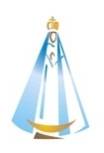 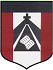 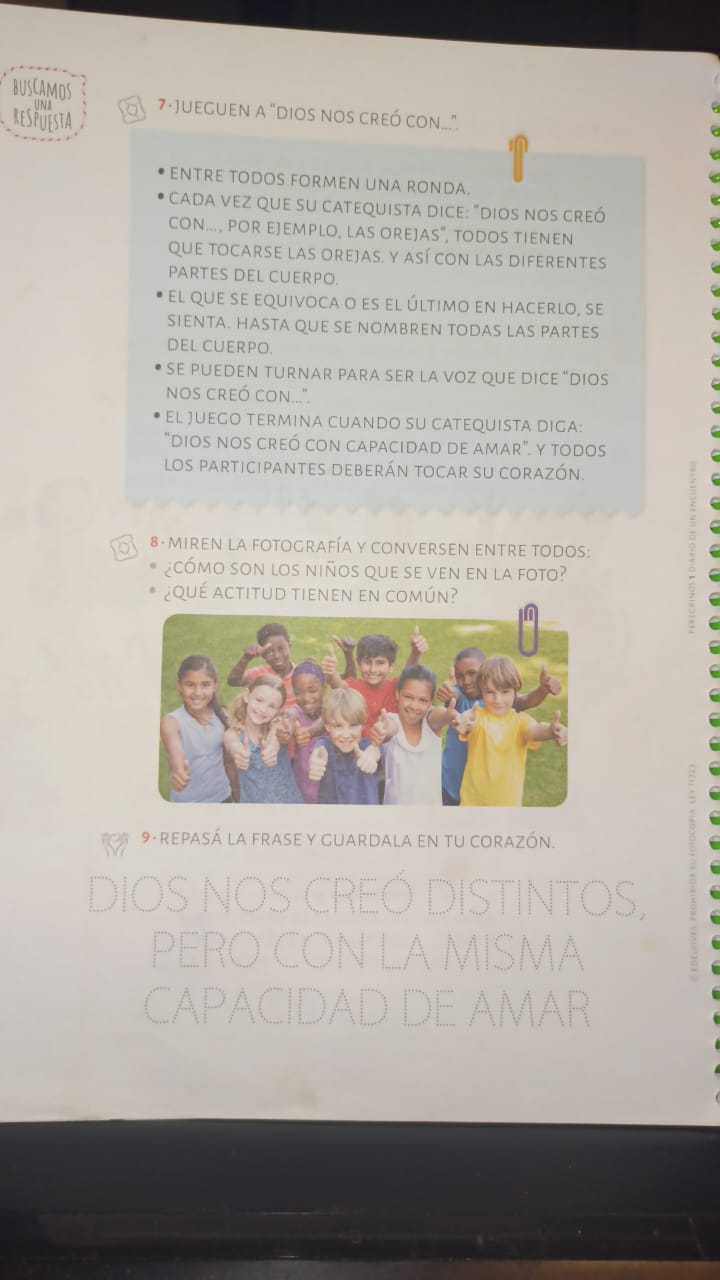 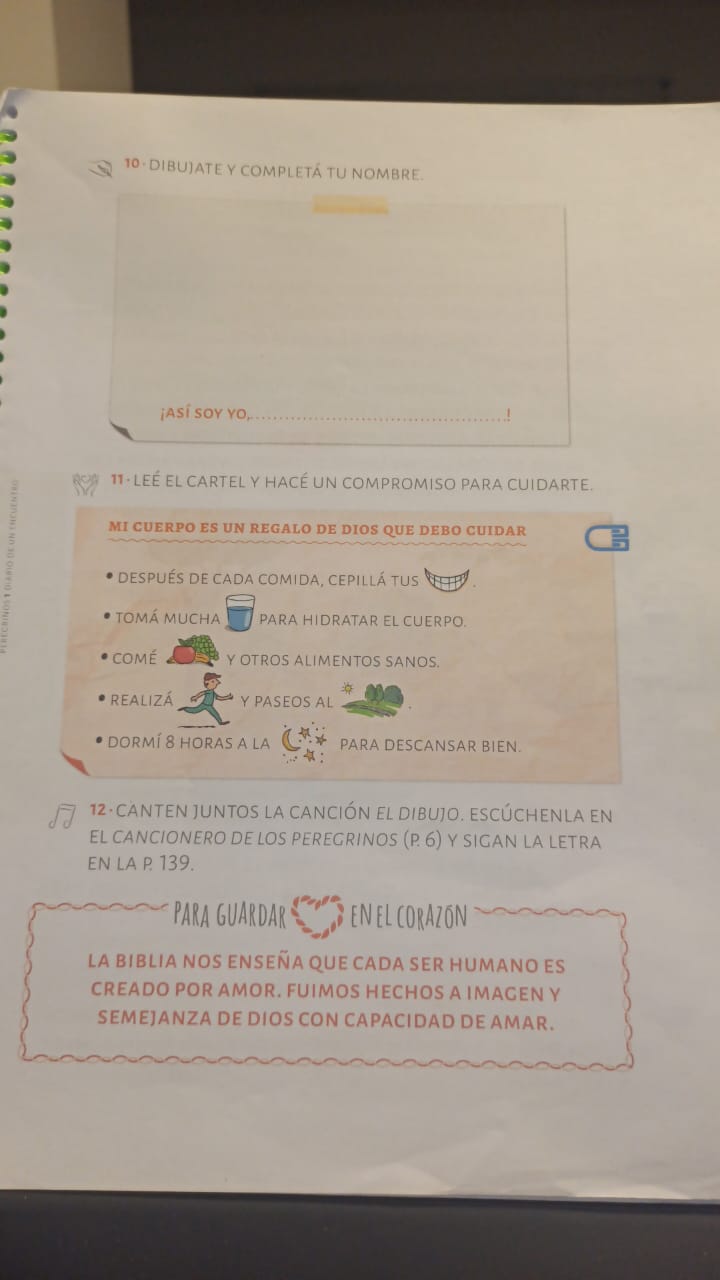 